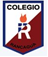 Colegio Isabel Riquelme U.T.P.GUÍA DIGITAL N°2ASIGNATURA: Ciencias NaturalesCURSO: 8° básicoDOCENTE: Silvia Castillo JaraSEMANA: 06 al 10 de abrilOBJETIVO DE APRENDIZAJE CONTENIDOOA 5 Explicar, basados en evidencias, la interacción de sistemas del cuerpo humano, organizados por estructuras especializadas que contribuyen a su equilibrio, considerando: •	el rol del sistema circulatorio en el transporte de sustancias como nutrientes, gases, desechos metabólicos y anticuerpos SangreSístoleDiástoleCirculaciónGlóbulos blancosGlóbulos RojosPlaquetasPlasmaVasos sanguíneos.OBJETIVO DE LA CLASE HABILIDADES Comprender y analizar el recorrido que realiza la sangre en el cuerpo humano.➢ Identificar Reconocer➢ Completar ➢ Transcribir ➢ ComprenderAnalizar